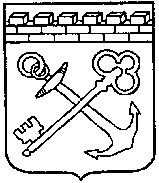 КОМИТЕТ ГОСУДАРСТВЕННОГО ЗАКАЗАЛЕНИНГРАДСКОЙ ОБЛАСТИПРИКАЗ № _____от ____________ 2021 годаВо исполнение постановления Губернатора Ленинградской области от 22 мая 2020 года № 45-пг «Об утверждении Перечня органов исполнительной власти Ленинградской области и их должностных лиц, уполномоченных составлять протоколы об административных правонарушениях, предусмотренных статьей 20.6.1. Кодекса Российской Федерации об административных правонарушениях», ПРИКАЗЫВАЮ:Утвердить список должностных лиц Комитета государственного заказа Ленинградской области, уполномоченных составлять протоколы об административных правонарушениях, предусмотренных статьей 20.6.1. Кодекса Российской Федерации об административных правонарушениях согласно приложению.Признать утратившим силу приказ Комитета государственного заказа Ленинградской области от 16 апреля 2021 года № 12-п. Контроль за исполнением настоящего приказа оставляю за собой.Председатель Комитета                                                                        Д.И. ТолстыхСписок должностных лиц Комитета государственного заказа Ленинградской области, уполномоченных составлять протоколы об административных правонарушениях, предусмотренных статьей 20.6.1. Кодекса Российской Федерации об административных правонарушенияхЗаместитель председателя Комитета государственного заказа Ленинградской области – Крюк Александр Сергеевич;Помощник председателя Комитета государственного заказа Ленинградской области - Гуляева Людмила Гарифулловна;Начальник отдела правового и информационного обеспечения Комитета государственного заказа Ленинградской области – Базанова Яна Игоревна;Начальник отдела организации торгов Комитета государственного заказа Ленинградской области – Волкова Ксения Александровна;Начальник сектора материально - технического обеспечения Комитета государственного заказа Ленинградской области – Мурадова Лариса Анатольевна; Консультант отдела организации торгов Комитета государственного заказа Ленинградской области – Подкопаева Ольга Борисовна;  Консультант отдела организации торгов Комитета государственного заказа Ленинградской области – Кузьмина Наталья Викторовна;Консультант отдела правового и информационного обеспечения Комитета государственного заказа Ленинградской области – Петелина Анна Евгеньевна;Главный специалист отдела правового и информационного обеспечения Комитета государственного заказа Ленинградской области – Михайлова Инна Геннадьевна;Главный специалист отдела правового и информационного обеспечения Комитета государственного заказа Ленинградской области – Козлова Дарья Игоревна;Главный специалист отдела правового и информационного обеспечения Комитета государственного заказа Ленинградской области – Березина Татьяна Викторовна;Главный специалист отдела правового и информационного обеспечения Комитета государственного заказа Ленинградской области – Аляхунова Лола Мухамеджановна;Главный специалист отдела правового и информационного обеспечения Комитета государственного заказа Ленинградской области – Осипова Анна Анатольевна;Главный специалист отдела правового и информационного обеспечения Комитета государственного заказа Ленинградской области – Соколовский Сергей Юльевич;Главный специалист отдела организации торгов Комитета государственного заказа Ленинградской области – Леонов Егор Валерьевич;Главный специалист отдела организации торгов Комитета государственного заказа Ленинградской области – Котова Любовь Михайловна;Главный специалист – главный бухгалтер сектора материально - технического обеспечения Комитета государственного заказа Ленинградской области – Демидова Анна Владимировна;Ведущий специалист отдела правового и информационного обеспечения Комитета государственного заказа Ленинградской области – Виноградова Ирина Алексеевна;Ведущий специалист отдела организации торгов Комитета государственного заказа Ленинградской области – Мастрюкова Светлана Владимировна;Ведущий специалист отдела правового и информационного обеспечения Комитета государственного заказа Ленинградской области – Дружинина Екатерина Владимировна;Ведущий  специалист отдела организации торгов Комитета государственного заказа Ленинградской области – Землянухина Кристина Алексеевна.«Об утверждении списка должностных лиц Комитета государственного заказа Ленинградской области, уполномоченных составлять протоколы об административных правонарушениях, предусмотренных статьей 20.6.1. Кодекса Российской Федерации об административных правонарушениях и о признании утратившим силу приказа Комитета государственного заказа Ленинградской области от 16 апреля 2021 года № 12-п» Приложениек приказу Комитета государственного заказа Ленинградской областиот _____________ 2021 года№ ______